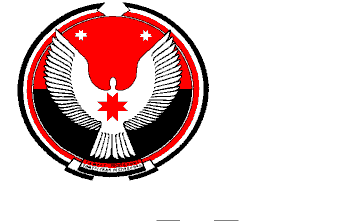 Р Е Ш Е Н И Е  Совет депутатовмуниципального образования «Большеварыжское» «Варыж» муниципал кылдытэтысь депутатъёслэн КенешсыО порядке представления лицом, замещающим муниципальную должность, сведений о своих доходах, расходах, об имуществе и обязательствах имущественного характера и сведений о доходах, расходах, об имуществе и обязательствах имущественного характера членов своей семьи, порядке проверки указанных сведений и их размещения на официальных сайтах органов местного самоуправления и предоставления этих сведений средствам массовой информации для опубликования «28» марта 2016 годВ соответствии с Федеральным законом от 6 октября 2003 года № 131-ФЗ «Об общих принципах организации местного самоуправления в Российской Федерации», Федеральным законом от 25 декабря 2008 года № 273-ФЗ «О противодействии коррупции», Федеральным законом от 3 декабря 2012 года № 230-ФЗ «О контроле за соответствием расходов лиц, замещающих государственные должности, и иных лиц их доходам» и Уставом муниципального образования «Большеварыжское», Совет депутатов муниципального образования «Большеварыжское», РЕШАЕТ:1. Утвердить прилагаемые:1) Положение о представлении лицом, замещающим муниципальную должность, сведений о своих доходах, расходах, об имуществе и обязательствах имущественного характера и сведений о доходах, расходах, об имуществе и обязательствах имущественного характера членов своей семьи; 2) Положение о порядке проверки достоверности и полноты, представленных лицами, замещающими муниципальные должности, сведений о своих доходах, об имуществе и обязательствах имущественного характера и сведений о доходах, расходах, об имуществе и обязательствах имущественного характера членов своей семьи; 3) Положение о порядке размещения сведений о доходах, расходах, об имуществе и обязательствах имущественного характера лиц, замещающих муниципальные должности, и членов их семей на официальном сайте Администрации муниципального образования «Балезинский район» - сельские поселения – МО «Большеварыжское» и предоставления этих сведений средствам массовой информации для опубликования.2. Под лицом, замещающим муниципальную должность, в настоящих положениях понимается Глава муниципального образования «Большеварыжское», депутат Совета депутатов муниципального образования «Большеварыжское». Под членами семьи в настоящих положениях понимаются супруг (супруга) и несовершеннолетние дети.3. Опубликовать данное решение в муниципальном Вестнике МО «Большеварыжское». 4. Разместить настоящее решение на официальном сайте Администрации муниципального образования «Балезинский район» - сельские поселения – МО «Большеварыжское» в сети Интернет balezino.udmurt.ru.5. Настоящее решение вступает в силу через десять дней после его официального опубликования.Глава муниципального образования«Большеварыжское»                                                                      Н.В. СеменоваД. Большой Варыж                       «28» марта .                      № 39-2Утвержденорешением Совета депутатов муниципального образования «Большеварыжское»от «28»  марта 2016 года № 39-2Положениео представлении лицом, замещающим муниципальную должность, сведений о своих доходах, расходах, об имуществе и обязательствах имущественного характера и сведений о доходах, расходах, об имуществе и обязательствах имущественного характера членов своей семьи1. Настоящим Положением определяется порядок представления лицом, замещающим муниципальную должность в органах местного самоуправления муниципального образования «Большеварыжское» (далее – лицо, замещающее муниципальную должность), сведений о полученных им доходах, о произведённых им расходах, об имуществе, принадлежащем ему на праве собственности, и об его обязательствах имущественного характера, а также сведений о доходах, расходах, об имуществе, принадлежащем на праве собственности, и об обязательствах имущественного характера членов его семьи (далее – сведения о доходах, расходах, об имуществе и обязательствах имущественного характера).2. Сведения о доходах, расходах, об имуществе и обязательствах имущественного характера представляются в виде справки по форме, согласно приложению к настоящему Положению.3. Сведения о доходах, расходах, об имуществе и обязательствах имущественного характера представляются лицом, замещающим муниципальную должность, ежегодно, не позднее 30 апреля года, следующего за отчётным.4. Лицо, одновременно замещающее две муниципальные должности должность Главы муниципального образования «Большеварыжское» и должность депутата Совета депутатов муниципального образования «Большеварыжское», представляет сведения о доходах, расходах, об имуществе и обязательствах имущественного характера только, как депутат Совета депутатов муниципального образования «Большеварыжское».   5. Сведения о доходах, расходах, об имуществе и обязательствах имущественного характера представляются, и справка, предусмотренная пунктом 2 настоящего Положения, заполняется в соответствии с регистрационными, иными правоустанавливающими документами.6. Лицо, замещающее муниципальную должность, представляет ежегодно:1) сведения о своих доходах, полученных за отчётный период (с 1 января по 31 декабря) от всех источников (включая денежное содержание, пенсии, пособия, иные выплаты), а также сведения об имуществе, принадлежащем ему на праве собственности, и о своих обязательствах имущественного характера по состоянию на конец отчётного периода;2) сведения о доходах членов своей семьи, полученных за отчетный период (с 1 января по 31 декабря) от всех источников (включая заработную плату, пенсии, пособия, иные выплаты), а также сведения об имуществе, принадлежащем им на праве собственности, и об их обязательствах имущественного характера по состоянию на конец отчетного периода;3) сведения о своих расходах, а также о расходах своих супруги (супруга) и несовершеннолетних детей в случаях, установленных статьёй 3 Федерального закона от 3 декабря 2012 года № 230-ФЗ «О контроле за соответствием расходов лиц, замещающих государственные должности, и иных лиц их доходам».7. Сведения, предусмотренные пунктом 6 настоящего Положения, представляются отдельно на каждого члена семьи лица, замещающего муниципальную должность.8. Сведения о доходах, расходах, об имуществе и обязательствах имущественного характера лицом, замещающим муниципальную должность, представляются в Совет депутатов муниципального образования «Большеварыжское».9. В случае если лицо, замещающее муниципальную должность, обнаружило, что в представленных им сведениях о доходах, расходах, об имуществе и обязательствах имущественного характера не отражены или не полностью отражены какие-либо сведения, либо имеются ошибки, он вправе представить уточненные сведения в течение одного месяца после окончания срока, указанного в пункте 3 настоящего Положения.10. В случае непредставления или несвоевременного представления лицом, замещающим муниципальную должность, сведений о доходах, расходах, об имуществе и обязательствах имущественного характера данный факт подлежит рассмотрению комиссией по координации работы по противодействию коррупции в муниципальном образовании «Большеварыжское».11. Проверка достоверности и полноты сведений о доходах, расходах, об имуществе и обязательствах имущественного характера осуществляется в соответствии с порядком, утверждённым Советом депутатов муниципального образования «Большеварыжское».12. Сведения о доходах, расходах, об имуществе и обязательствах имущественного характера являются сведениями конфиденциального характера, если федеральным законом они не отнесены к сведениям, составляющим государственную тайну.Сведения о доходах, расходах, об имуществе и обязательствах имущественного характера предоставляются Главе Удмуртской Республики и государственным органам Удмуртской Республики в соответствии с Федеральным законом от 3 декабря 2012 года № 230-ФЗ «О контроле за соответствием расходов лиц, замещающих государственные должности, и иных лиц их доходам» и принимаемыми в соответствии с ним нормативными правовыми актами Удмуртской Республики.13. Сведения о доходах, расходах, об имуществе и обязательствах имущественного характера размещаются на официальном сайте Администрации муниципального образования «Балезинский район» - сельские поселения – МО «Большеварыжское», а в случае отсутствия этих сведений на официальном сайте Администрации муниципального образования «Балезинский район» - сельские поселения – МО «Большеварыжское» – предоставляются средствам массовой информации для опубликования по их запросам в порядке, утверждённым Советом депутатов муниципального образования «Большеварыжское».14. Лица, замещающие муниципальные должности, муниципальные служащие, иные должностные лица, в должностные обязанности которых входит работа со сведениями о доходах, расходах, об имуществе и обязательствах имущественного характера, виновные в их разглашении или использовании в целях, не предусмотренных законодательством Российской Федерации, несут ответственность в соответствии с законодательством Российской Федерации.15. Сведения о доходах, расходах, об имуществе и обязательствах имущественного характера и информация о результатах проверки достоверности и полноты этих сведений приобщаются к личному делу лица, замещающего муниципальную должность на постоянной основе.Сведения о доходах, расходах, об имуществе и обязательствах имущественного характера, представленные лицом, замещающего муниципальную должность на непостоянной основе, и информация о результатах проверки достоверности и полноты этих сведений хранятся в Совете депутатов муниципального образования «Большеварыжское».16. В случае непредставления, несвоевременного представления лицом, замещающим муниципальную должность, сведений о доходах, расходах, об имуществе и обязательствах имущественного характера, а также в случае предоставления лицом, замещающим муниципальную должность, недостоверных сведений о доходах, расходах, об имуществе и обязательствах имущественного характера, лицо, замещающее муниципальную должность, несёт ответственность в соответствии с законодательством Российской Федерации.Приложение к Положению о представлении лицом, замещающим муниципальную должность, сведений о своих доходах, расходах, об имуществе и обязательствах имущественного характера и сведений о доходах, расходах, об имуществе и обязательствах имущественного характера членов своей семьи    В  Совет депутатов муниципального образования«Большеварыжское»СПРАВКА <1>о доходах, расходах, об имуществе и обязательствахимущественного характера <2>    Я, ________________________________________________________________________________________________________________________________,(фамилия, имя, отчество, дата рождения, серия и номер паспорта,дата выдачи и орган, выдавший паспорт)______________________________________________________________________________________________________________________________________________________________________________________________________,(место работы (службы), занимаемая (замещаемая) должность; в случаеотсутствия основного места работы (службы) – род занятий)зарегистрированный по адресу: ______________________________________,                                              (адрес места регистрации)сообщаю   сведения   о   доходах,   расходах   своих,  супруги   (супруга),несовершеннолетнего ребенка (нужное подчеркнуть)___________________________________________________________________________(фамилия, имя, отчество, год рождения, серия и номер паспорта,дата выдачи и орган, выдавший паспорт)___________________________________________________________________________(адрес места регистрации, основное место работы (службы), занимаемая(замещаемая) должность)___________________________________________________________________________(в случае отсутствия основного места работы (службы) – род занятий)______________________________________________________________________________________________________________________________________________________за отчётный период с 1 января 20__ г. по 31 декабря 20__ г., об  имуществе,  принадлежащем ____________________________________________________                    (фамилия, имя, отчество)на праве собственности, о вкладах в банках, ценных бумагах, об обязательствах имущественного характера по состоянию на «__» _______ 20__ г.    Раздел 1. Сведения о доходах <3>    Раздел 2. Сведения о расходах <5>    Раздел 3. Сведения об имуществе    3.1. Недвижимое имущество    3.2. Транспортные средства    Раздел 4. Сведения о счетах в банках и иных кредитных организациях    Раздел 5. Сведения о ценных бумагах    5.1. Акции и иное участие в коммерческих организациях и фондах   5.2. Иные ценные бумагиИтого по разделу 5 «Сведения о ценных бумагах» суммарная декларированная стоимость ценных бумаг, включая доли участия в коммерческих организациях (руб.), ___________________________________.Раздел 6. Сведения об обязательствах имущественного характера    6.1. Объекты недвижимого имущества, находящиеся в пользовании <20>    6.2. Срочные обязательства финансового характера <24>    Достоверность и полноту настоящих сведений подтверждаю.«__» _______________ 20__ г. ________________________________________                                  (подпись лица, представляющего сведения)__________________________________________________________________(Ф.И.О. и подпись лица, принявшего справку)--------------------------------<1> Заполняется собственноручно или с использованием специализированного программного обеспечения.<2> Сведения представляются лицом, замещающим муниципальную должность, отдельно на себя, на супругу (супруга) и на каждого несовершеннолетнего ребёнка.<3> Указываются доходы (включая пенсии, пособия, иные выплаты) за отчетный период.<4> Доход, полученный в иностранной валюте, указывается в рублях по курсу Банка России на дату получения дохода.<5> Сведения о расходах представляются в случаях, установленных статьёй 3 Федерального закона от 3 декабря 2012 года № 230-ФЗ «О контроле за соответствием расходов лиц, замещающих государственные должности, и иных лиц их доходам». Если правовые основания для представления указанных сведений отсутствуют, данный раздел не заполняется.<6> Указываются наименование и реквизиты документа, являющегося законным основанием для возникновения права собственности. Копия документа прилагается к настоящей справке.<7> Указывается вид собственности (индивидуальная, долевая, общая); для совместной собственности указываются иные лица (Ф.И.О. или наименование), в собственности которых находится имущество; для долевой собственности указывается доля лица, сведения об имуществе которого представляются.<8> Указываются наименование и реквизиты документа, являющегося законным основанием для возникновения права собственности, а также в случаях, предусмотренных частью 1 статьи 4 Федерального закона от 7 мая 2013 года № 79-ФЗ «О запрете отдельным категориям лиц открывать и иметь счета (вклады), хранить наличные денежные средства и ценности в иностранных банках, расположенных за пределами территории Российской Федерации, владеть и (или) пользоваться иностранными финансовыми инструментами», источник получения средств, за счет которых приобретено имущество.<9> Указывается вид земельного участка (пая, доли): под индивидуальное жилищное строительство, дачный, садовый, приусадебный, огородный и другие.<10> Указывается вид собственности (индивидуальная, общая); для совместной собственности указываются иные лица (Ф.И.О. или наименование), в собственности которых находится имущество; для долевой собственности указывается доля лица, сведения об имуществе которого представляются.<11> Указываются вид счёта (депозитный, текущий, расчётный, ссудный и другие) и валюта счёта.<12> Остаток на счёте указывается по состоянию на отчётную дату. Для счётов в иностранной валюте остаток указывается в рублях по курсу Банка России на отчётную дату.<13> Указывается общая сумма денежных поступлений на счёт за отчётный период в случаях, если указанная сумма превышает общий доход лица, замещающего муниципальную должность, и его супруга (супруги) за отчётный период и два предшествующих ему года. В этом случае к справке прилагается выписка о движении денежных средств по данному счёту за отчётный период. Для счётов в иностранной валюте сумма указывается в рублях по курсу Банка России на отчётную дату.<14> Указываются полное или сокращенное официальное наименование организации и её организационно-правовая форма (акционерное общество, общество с ограниченной ответственностью, товарищество, производственный кооператив, фонд и другие).<15> Уставный капитал указывается согласно учредительным документам организации по состоянию на отчётную дату. Для уставных капиталов, выраженных в иностранной валюте, уставный капитал указывается в рублях по курсу Банка России на отчётную дату.<16> Доля участия выражается в процентах от уставного капитала. Для акционерных обществ указываются также номинальная стоимость и количество акций.<17> Указываются основание приобретения доли участия (учредительный договор, приватизация, покупка, мена, дарение, наследование и другие), а также реквизиты (дата, номер) соответствующего договора или акта.<18> Указываются все ценные бумаги по видам (облигации, векселя и другие), за исключением акций, указанных в подразделе 5.1 «Акции и иное участие в коммерческих организациях и фондах».<19> Указывается общая стоимость ценных бумаг данного вида исходя из стоимости их приобретения (если её нельзя определить – исходя из рыночной стоимости или номинальной стоимости). Для обязательств, выраженных в иностранной валюте, стоимость указывается в рублях по курсу Банка России на отчётную дату.<20> Указываются по состоянию на отчётную дату.<21> Указывается вид недвижимого имущества (земельный участок, жилой дом, дача и другие).<22> Указываются вид пользования (аренда, безвозмездное пользование и другие) и сроки пользования.<23> Указываются основание пользования (договор, фактическое предоставление и другие), а также реквизиты (дата, номер) соответствующего договора или акта.<24> Указываются имеющиеся на отчётную дату срочные обязательства финансового характера на сумму, равную или превышающую 500 000 руб., кредитором или должником по которым является лицо, сведения об обязательствах которого представляются.<25> Указывается существо обязательства (заём, кредит и другие).<26> Указывается вторая сторона обязательства: кредитор или должник, его фамилия, имя и отчество (наименование юридического лица), адрес.<27> Указываются основание возникновения обязательства, а также реквизиты (дата, номер) соответствующего договора или акта.<28> Указываются сумма основного обязательства (без суммы процентов) и размер обязательства по состоянию на отчётную дату. Для обязательств, выраженных в иностранной валюте, сумма указывается в рублях по курсу Банка России на отчётную дату.<29> Указываются годовая процентная ставка обязательства, заложенное в обеспечение обязательства имущество, выданные в обеспечение обязательства гарантии и поручительства.Утвержденорешением Совета депутатов муниципального образования «Большеварыжское»от «28» марта 2016 года № 39-2Положениео порядке проверки достоверности и полноты представленных лицами, замещающими муниципальные должности, сведений о своих доходах, об имуществе и обязательствах имущественного характера и сведений о доходах, об имуществе и обязательствах имущественного характера членов своей семьи1. Настоящим Положением определяется порядок осуществления проверки достоверности и полноты, представленных лицами, замещающими муниципальные должности в органах местного самоуправления муниципального образования «Большеварыжское» (далее – лица, замещающие муниципальные должности), сведений о своих доходах, об имуществе и обязательствах имущественного характера и сведений о доходах, об имуществе и обязательствах имущественного характера членов своей семьи (далее – сведения о доходах, об имуществе и обязательствах имущественного характера).2. Проверка, предусмотренная пунктом 1 настоящего Положения (далее – проверка), осуществляется комиссией по координации работы по противодействию коррупции в муниципальном образовании «Большеварыжское» (далее – лица, уполномоченные на проведение проверки), по решению Главы муниципального образования «Большеварыжское».3. Решение, предусмотренное пунктом 2 настоящего Положения, оформляется в письменной форме отдельно в отношении каждого лица, замещающего муниципальную должность.4. Основанием для осуществления проверки является информация, представленная в письменном виде лицу, уполномоченному в соответствии с пунктом 2 настоящего Положения принимать решение о проведении проверки:1) правоохранительными органами, иными государственными органами, органами местного самоуправления и их должностными лицами;2) должностными лицами кадровых служб органов местного самоуправления муниципального образования «Большеварыжское», ответственными за работу по профилактике коррупционных и иных правонарушений;3) постоянно действующими руководящими органами политических партий и зарегистрированных в соответствии с законом иных общероссийских общественных объединений, не являющихся политическими партиями;4) Общественной палатой Российской Федерации, Общественной палатой Удмуртской Республики, Общественным советом муниципального образования «Большеварыжское»;5) общероссийскими, республиканскими или муниципальными средствами массовой информации.5. Информация анонимного характера не может служить основанием для проверки.6. Проверка осуществляется в срок, не превышающий 60 дней со дня принятия решения о ее проведении. Срок проверки может быть продлен до 90 дней лицом, принявшим решение о ее проведении.7. Лица, уполномоченные на проведение проверки, осуществляют проверку самостоятельно.8. При осуществлении проверки лица, уполномоченные на проведение проверки, вправе:1) проводить беседу с лицом, замещающим муниципальную должность;2) изучать представленные лицом, замещающим муниципальную должность, сведения о доходах, об имуществе и обязательствах имущественного характера и дополнительные материалы;3) получать от лица, замещающего муниципальную должность, пояснения по представленным им сведениям о доходах, об имуществе и обязательствах имущественного характера и иным материалам;4) направлять обращения в органы прокуратуры Российской Федерации, иные федеральные государственные органы, территориальные органы федеральных государственных органов, государственные органы субъектов Российской Федерации, органы местного самоуправления, в организации (далее – органы и организации) об имеющихся у них сведениях о доходах, об имуществе и обязательствах имущественного характера лица, замещающего муниципальную должность, его супруги (супруга) и несовершеннолетних детей;5) наводить справки у физических лиц и получать от них информацию с их согласия;6) осуществлять анализ сведений, представленных лицом, замещающим муниципальную должность, иных сведений.9. В обращении, предусмотренном подпунктом 4 пункта 8 настоящего Положения, указываются:1) фамилия, имя, отчество руководителя органа или организации, в которые направляется обращение;2) нормативный правовой акт, на основании которого направляется обращение;3) фамилия, имя, отчество, дата и место рождения, место регистрации, жительства и (или) пребывания, должность и место работы (службы), вид и реквизиты документа, удостоверяющего личность, лица, замещающего муниципальную должность, его супруги (супруга) и несовершеннолетних детей, сведения о доходах, об имуществе и обязательствах имущественного характера которых проверяются;4) содержание и объём сведений, подлежащих проверке;5) срок представления запрашиваемых сведений;6) фамилия, инициалы и номер телефона лица, подготовившего обращение;7) идентификационный номер налогоплательщика (в случае направления запроса в налоговые органы Российской Федерации);8) другие необходимые сведения.10. Лица, уполномоченные на проведение проверки, обеспечивают:1) уведомление в письменной форме лица, замещающего муниципальную должность, о начале в отношении его проверки и разъяснение ему содержания подпункта 2 настоящего пункта – в течение 2 рабочих дней со дня получения соответствующего решения;2) проведение в случае обращения лица, замещающего муниципальную должность, беседы с ним, в ходе которой он должен быть проинформирован о том, какие сведения о доходах, об имуществе и обязательствах имущественного характера подлежат проверке, – в течение 7 рабочих дней со дня обращения лица, замещающего муниципальную должность, а при наличии уважительной причины – в срок, согласованный с лицом, замещающим муниципальную должность.11. По окончании проверки лица, уполномоченные на проведение проверки, обязаны ознакомить лицо, замещающее муниципальную должность, с результатами проверки с соблюдением законодательства Российской Федерации о государственной тайне.12. Лицо, замещающее муниципальную должность, вправе:1) давать пояснения в письменной форме в ходе проверки, по результатам проверки;2) представлять дополнительные материалы и давать по ним пояснения в письменной форме в ходе проверки;3) обращаться к лицам, уполномоченным на проведение проверки, с подлежащим удовлетворению ходатайством о проведении с ним беседы по вопросам, указанным в подпункте 2 пункта 10 настоящего Положения.13. Пояснения, указанные в пункте 12 настоящего Положения, приобщаются к материалам проверки.14. Лицо, уполномоченное на проведение проверки, представляет лицу, принявшему решение о проведении проверки, доклад о результатах проверки не позднее 3 рабочих дней со дня ее окончания.В докладе должно содержаться одно из следующих предложений:1) об отсутствии оснований для применения к лицу, замещающему муниципальную должность, мер юридической ответственности;2) о применении к лицу, замещающему муниципальную должность, мер юридической ответственности;3) о направлении материалов проверки в органы прокуратуры, правоохранительные органы.15. Сведения о результатах проверки с письменного согласия лица, принявшего решение о её проведении, не позднее 3 рабочих дней со дня представления доклада о результатах проверки предоставляются лицом, уполномоченным на проведение проверки, с одновременным уведомлением об этом лица, замещающего муниципальную должность, в отношении которого проводилась проверка, правоохранительным и налоговым органам, иным государственным органам, органам местного самоуправления и их должностным лицам, постоянно действующим руководящим органам политических партий и зарегистрированных в соответствии с законом иных общероссийских общественных объединений, не являющихся политическими партиями, Общественной палате Российской Федерации, Общественной палате Удмуртской Республики, Общественным советом муниципального образования «Большеварыжское», общероссийским, республиканским или муниципальным средствам массовой информации, предоставившим информацию, явившуюся основанием для проведения проверки, с соблюдением законодательства Российской Федерации о персональных данных и государственной тайне.16. Глава муниципального образования «Большеварыжское», рассмотрев доклад о результатах проверки и соответствующее предложение, указанные в пункте 14 настоящего Положения, принимает одно из следующих решений:1) о применении к лицу, замещающему муниципальную должность, мер юридической ответственности (в случае, если в соответствии с законодательством и Уставом муниципального образования «Большеварыжское» применение таких мер ответственности относится к компетенции Главы муниципального образования «Большеварыжское»;2) о внесение на рассмотрение Совета депутатов муниципального образования «Большеварыжское» вопроса о применении к лицу, замещающему муниципальную должность, мер юридической ответственности (в случае, если в соответствии с законодательством и Уставом муниципального образования «Большеварыжское» применение таких мер ответственности относится к компетенции Совета депутатов муниципального образования «Большеварыжское»);3) о направлении материалов проверки в органы прокуратуры, правоохранительные органы.17. Материалы проверки хранятся в органе местного самоуправления, где лицо замещает муниципальную должность, в течение трех лет со дня ее окончания, после чего передаются в архив.Утвержденорешением Совета депутатов муниципального образования «Большеварыжское»от «28» марта 2016 года № 39-2Положениео порядке размещения сведений о доходах, расходах, об имуществе и обязательствах имущественного характера лиц, замещающих муниципальные должности, и членов их семей на официальном сайте Администрации муниципального образования «Балезинский район» - сельские поселения – МО «Большеварыжское» и предоставления этих сведений средствам массовой информации для опубликования1. Настоящий Порядок устанавливает порядок размещения сведений о доходах, расходах, об имуществе и обязательствах имущественного характера лиц, замещающих муниципальные должности в органах местного самоуправления муниципального образования «Большеварыжское» (далее – лица, замещающие муниципальные должности), их супруг (супругов) и несовершеннолетних детей (далее – сведения о доходах, расходах, об имуществе и обязательствах имущественного характера) в информационно-телекоммуникационной сети «Интернет» на официальном сайте Администрации муниципального образования «Балезинский район» -сельские поселения – МО «Большеварыжское» (далее – официальный сайт), а также по предоставлению этих сведений общероссийским, республиканским и муниципальным средствам массовой информации (далее – средства массовой информации) для опубликования в связи с их запросами.2. На официальном сайте размещаются и средствам массовой информации предоставляются для опубликования следующие сведения о доходах, расходах, об имуществе и обязательствах имущественного характера:1) перечень объектов недвижимого имущества, принадлежащих лицу, замещающему муниципальную должность, его супруге (супругу) и несовершеннолетним детям на праве собственности или находящихся в их пользовании, с указанием вида, площади и страны расположения каждого из них;2) перечень транспортных средств с указанием вида и марки, принадлежащих на праве собственности лицу, замещающему муниципальную должность, его супруге (супругу) и несовершеннолетним детям;3) декларированный годовой доход лица, замещающего муниципальную должность, его супруги (супруга) и несовершеннолетних детей;4) сведения об источниках получения средств, за счет которых совершены сделки по приобретению земельного участка, иного объекта недвижимого имущества, транспортного средства, ценных бумаг, долей участия, паев в уставных (складочных) капиталах организаций, если общая сумма таких сделок превышает общий доход лица, замещающего муниципальную должность, и его супруги (супруга) за три последних года, предшествующих отчетному периоду.3. В размещаемых на официальном сайте и предоставляемых средствам массовой информации для опубликования сведениях о доходах, расходах, об имуществе и обязательствах имущественного характера запрещается указывать:1) иные сведения, кроме указанных в пункте 2 настоящего Положения, о доходах лица, замещающего муниципальную должность, его супруги (супруга) и несовершеннолетних детей, об имуществе, принадлежащем на праве собственности названным лицам, и об их обязательствах имущественного характера;2) персональные данные супруги (супруга), детей и иных членов семьи лица, замещающего муниципальную должность;3) данные, позволяющие определить место жительства, почтовый адрес, телефон и иные индивидуальные средства коммуникации лица, замещающего муниципальную должность, его супруги (супруга), детей и иных членов семьи;4) данные, позволяющие определить местонахождение объектов недвижимого имущества, принадлежащих лицу, замещающему муниципальную должность, его супруге (супругу), детям, иным членам семьи на праве собственности или находящихся в их пользовании;5) информацию, отнесенную к государственной тайне или являющуюся конфиденциальной.4. Сведения о доходах, расходах, об имуществе и обязательствах имущественного характера, указанные в пункте 2 настоящего Положения, за весь период замещения лицом муниципальной должности, а также сведения о доходах, расходах, об имуществе и обязательствах имущественного характера его супруги (супруга) и несовершеннолетних детей, находятся на официальном сайте и ежегодно обновляются в течение 30 рабочих дней со дня истечения срока, установленного для их подачи.5. Размещение на официальном сайте сведений о доходах, расходах, об имуществе и обязательствах имущественного характера, указанных в пункте 2 настоящего Положения обеспечивается Главой муниципального образования «Большеварыжское».6. Глава муниципального образования «Большеварыжское»:1) в течение 3 рабочих дней со дня поступления запроса от средства массовой информации сообщает о нем лицу, замещающему муниципальную должность, в отношении которого поступил запрос;2) в случае, если запрашиваемые сведения отсутствуют на официальном сайте в течение 7 рабочих дней со дня поступления запроса от средства массовой информации обеспечивает предоставление ему сведений, указанных в пункте 2 настоящего Положения; 3) в случае, если запрашиваемые сведения размещены на официальном сайте, в течение 7 рабочих дней со дня поступления запроса от средства массовой информации сообщает ему об этом с указанием адреса размещения. № п/пВид доходаВеличина дохода <4> (руб.)1231Доход по основному месту работы2Доход от педагогической и научной деятельности3Доход от иной творческой деятельности4Доход от вкладов в банках и иных кредитных организациях5Доход от ценных бумаг и долей участия в коммерческих организациях6Иные доходы (указать вид дохода):61)62)63)7Итого доход за отчетный период№ п/пВид приобретенного имуществаСумма сделки (руб.)Источник получения средств, за счёт которых приобретено имуществоОснование приобретения <6>123451Земельные участки:11)12)13)2Иное недвижимое имущество:21)22)23)3Транспортные средства:31)32)33)4Ценные бумаги:41)42)43)№ п/пВид и наименование имуществаВид собствен-ности <7>Место-нахождение (адрес)Площадь (кв. м)Основание приобретения и источник средств <8>1234561Земельные участки <9>:11)12)2Жилые дома, дачи:21)22)3Квартиры:31)32)4Гаражи:41)42)5Иное недвижимое имущество:51)52)№ п/пВид, марка, модель транспортного средства, год изготовленияВид собственности <10>Место регистрации12341Автомобили легковые:11)12)2Автомобили грузовые:21)22)3Мототранспортные средства:31)32)4Сельскохозяйственная техника:41)42)5Водный транспорт:51)52)6Воздушный транспорт:61)62)7Иные транспортные средства:71)72)№ п/пНаименование и адрес банка или иной кредитной организацииВид и валюта счёта <11>Дата открытия счётаОстаток на счёте <12> (руб.)Сумма поступивших на счёт денежных средств <13> (руб.)123456123№ п/пНаименование и организационно-правовая форма организации <14>Место-нахождение организации (адрес)Уставный капитал <15> (руб.)Доля участия <16>Основание участия <17>12345612345№ п/пВид ценной бумаги <18>Лицо, выпустившее ценную бумагуНоминальная величина обязательства (руб.)Общее количествоОбщая стоимость <19> (руб.)123456123456№ п/пВид имущества <21>Вид и сроки пользования <22>Основание пользования <23>Место-нахождение (адрес)Площадь (кв. м)123456123№ п/пСодержание обязательства <25>Кредитор (должник) <26>Основание возник-новения <27>Сумма обязательства/размер обязательства по состоянию на отчётную дату <28> (руб.)Условия обяза-тельства <29>1234561/2/3/